1、通过vs code 打开一个简单的python程序，如下图；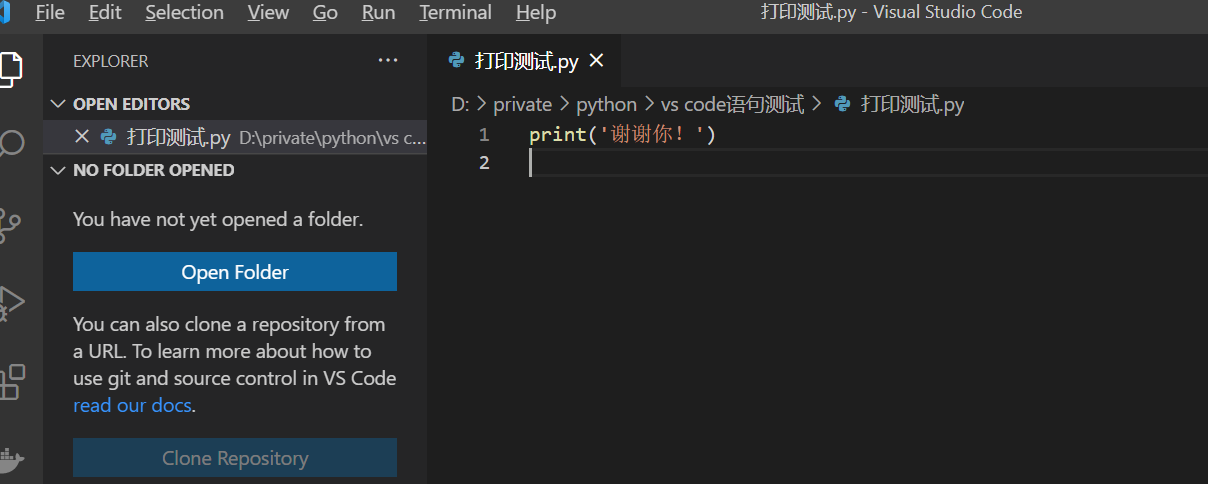 2、点击Run 开始调试F5，3、选择python文件 调试打开的python文件。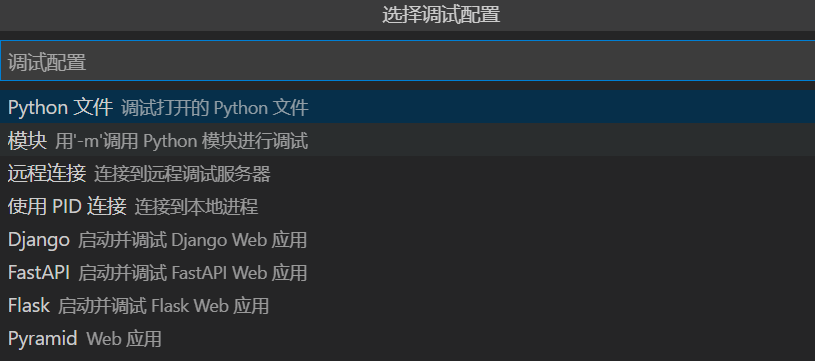 4、右下角弹出报警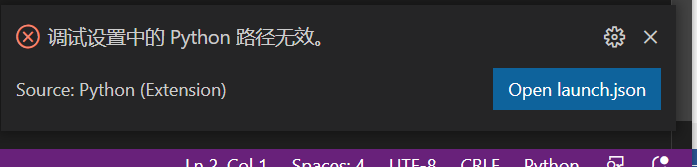 5、百度一下https://blog.csdn.net/Victorique_Zoe/article/details/114337677按照这个链接修改路径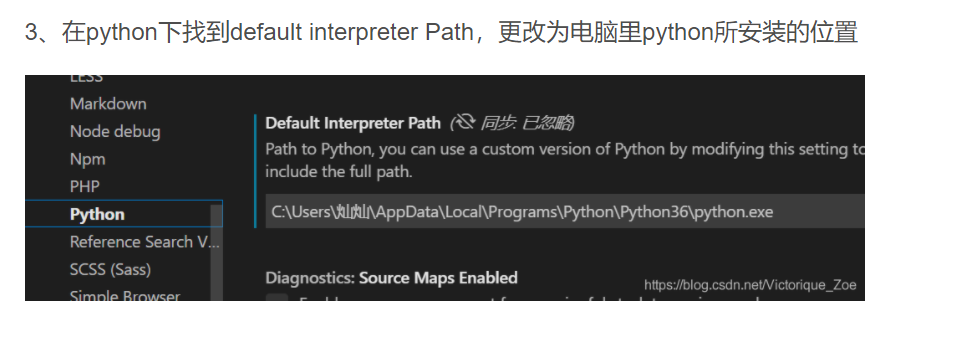 还是搞不定。